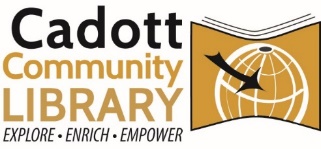 LIBRARY BOARD REGULAR MEETING: Monday, October 9, 2023
TIME: 4:30 PM 
PLACE: Cadott Community Library
Virtual: bit.ly/caLibraryBoardAGENDA: Call to order Roll call, compliance with open meeting lawApproval of AgendaPublic Comment (Limit 3 Minutes)Approval of Past MinutesApproval of BillsFund BalancesDirector’s ReportBuilding Project UpdatesClosed session pursuant with WI Statutes Section 19.84(1)(c): Considering Employment, Promotion, Compensation, or Performance evaluation of any public employee over which the governmental body has jurisdiction or exercise responsibility2024 Budget: Staff WagesDirector EvaluationReconvene open meetingDiscussion on closed session items as necessaryTrustee Education: Elected Officials Are People Too (https://vimeo.com/857994326)Adjourn For additional accommodations, please contact the library director. 
www.cadottlibrary.org ∙ 715-289-4950 ∙ cadottpl@cadottlibrary.org